Сизинские вести № 1815.05.2017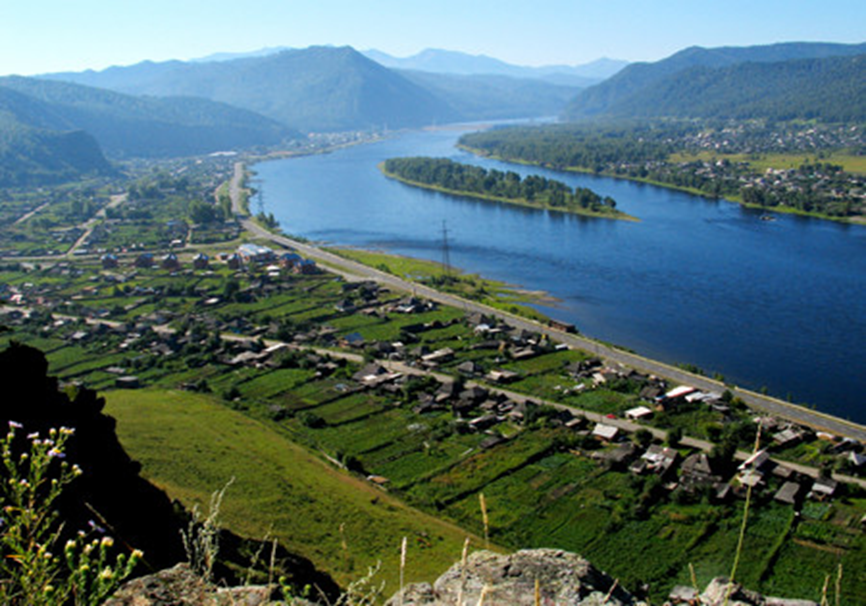 Газета распространяется бесплатно*Орган издания Муниципальное образование «Сизинский сельсовет»СЕГОДНЯ В НОМЕРЕ:Постановление №62 	стр.2Постановление №63 ……………………………………..………………стр.3Пожарная охрана сообщает  …………………………………...…….….стр.7Объявление ветеринарного пункта ……………………...……………...стр.8Поздравления ………………………………………………………….…стр.9РОССИЙСКАЯ ФЕДЕРАЦИЯАДМИНИСТРАЦИЯ СИЗИНСКОГО СЕЛЬСОВЕТАШУШЕНСКОГО РАЙОНА КРАСНОЯРСКОГО КРАЯП О С Т А Н О В Л Е Н И Еот 12.05.2017                                             с. Сизая                                       №  62Об  обеспечении безопасности людей на водных объектах Сизинского сельсоветав летний период 2017 года      В целях обеспечения безопасности  и охраны жизни и здоровья людей на водных объектах, расположенных на  территории Муниципального образования  «Сизинский сельсовет», в соответствии со ст. 27 Водного кодекса Российской Федерации от 03.06.2006г № 74-ФЗ, от 06.10.2003г № 131-ФЗ «Об общих принципах организации местного самоуправления в РФ», Постановлением администрации Красноярского края от 21.04.2008г № 189-п «Об утверждении правил охраны жизни людей на водных объектах в Красноярском крае», на основании Устава Сизинского сельского Совета П О С Т А Н О В Л Я Ю:Ограничить  купание граждан в неотведенных для этого местах в реке  Сизая,  реке Голубая, реке  Енисей.  2.  Определить местом массового отдыха и купания граждан на реке Сизая          (заводь перед мостом   в районе «Капленка»).        Ограничить купание:- детей до 14 лет без сопровождения совершеннолетних, вменяемых  и дееспособных граждан;- лицам, находящимся в нетрезвом состоянии.Рекомендовать УУП МО МВД России «Шушенский» капитану полиции Коновалову Е.А. обеспечить контроль за соблюдением общественного  порядка  в местах массового отдыха населения у водных объектов и в местах  запрещенных для купания.Информировать старшего гос. инспектора ГПС- 2 Шушенского центра ГИМС МЧС России по Красноярскому краю, о местах массового отдыха населения на воде, в с. Сизая. Просить о проведении рейдовых  мероприятий на реке Сизая, реке Голубая, реке Енисей в районе с. Сизая  с целью профилактики нарушений связанных с отдыхом на указанных водоёмах.Считать утратившим силу  постановление администрации  Сизинского сельсовета № 137 от  24.05.2016.Контроль за исполнением данного постановления оставляю за собой.Настоящее постановление вступает в силу со дня его подписания и подлежит  опубликованию в газете «Сизинские вести».Глава Сизинского сельсовета:                                                      Т.А. КоробейниковаРОССИЙСКАЯ ФЕДЕРАЦИЯАДМИНИСТРАЦИЯ СИЗИНСКОГО СЕЛЬСОВЕТАШУШЕНСКОГО РАЙОНА КРАСНОЯРСКОГО КРАЯ                                            П О С Т А Н О В Л Е Н И ЕОт   «15 » мая 2017                        с. Сизая                                      № 63 «Об утверждении Положения о старостах муниципального образования «Сизинский сельсовет»  		  В соответствии с Федеральным законом от 06.10.2003 № 131-ФЗ «Об общих принципах организации местного самоуправления в Российской Федерации», Законом Красноярского края 07.07.2016 № 10-4831 «О государственной поддержке развития местного самоуправления Красноярского края», Уставом Сизинского ПОСТАНОВЛЯЮУтвердить Положение о старостах муниципального образования «Сизинский сельсовет».Опубликовать настоящее постановление в газете «Сизинские вести», разместить на официальном сайте администрации Сизинского сельсовета в сети Интернет.Постановление вступает в силу со дня его подписания.4. Контроль за исполнением постановления оставляю за собой.Глава Сизинского сельсовета					Т. А. Коробейникова                                                                        Приложение № 1 к постановлению администрации Сизинского сельсовета № 63 от 15.05.2017 ПОЛОЖЕНИЕо старостах муниципального образования «Сизинский сельсовет» 1. Общие положения Староста населенного пункта сельского поселения - лицо уполномоченное представлять собрание граждан во взаимоотношениях                   с органами местного самоуправления и должностными лицами местного самоуправления (далее - староста) является выборным лицом и действует             на общественных началах. Старостой может быть избран гражданин Российской Федерации, достигший 21 года и постоянно проживающий на территории данного населенного пункта. Правовую основу деятельности старост составляют:- Конституция Российской Федерации;- Федеральный закон от 06.10.2003 № 131-ФЗ «Об общих принципах организации местного самоуправления в Российской Федерации»; - Закон Красноярского края 07.07.2016 № 10-4831 «О государственной поддержке развития местного самоуправления Красноярского края»;- Устав Сизинского сельсовета;- муниципальные правовые акты;- настоящее Положение.1.4.	Деятельность старосты основывается на принципах:- законности и гласности;- свободного волеизъявления жителей на собраниях (сходах);- представительства интересов населения населенного пункта; - выборности и подконтрольности жителям, постоянно или преимущественно проживающим на территории сельского населенного пункта.1.5.	Деятельность старосты имеет целью оперативное и своевременное информирование органов местного самоуправления поселения о мнении жителей    по решению вопросов местного значения для его учета при принятии решений.                        2. Функции старосты сельского населенного пунктаСтароста сельского населенного пункта:По согласованию с главой и (или) Советом депутатов поселения оказывает помощь в организации и проведении сходов (собраний) жителей                            на подведомственной территории, подписывает протоколы и решения схода (собрания);Организует на добровольных началах участие населения в работах            по благоустройству и озеленению общественных мест отдыха, дорог и тротуаров на подведомственной территории, поддержанию в надлежащем состоянии кладбищ, братских могил и иных мест захоронений;2.3.	Информирует  Главу  сельского  поселения о  фактах самовольного  захвата земельных участков и самовольного строительства, нарушения правил пожарной и экологической безопасности, санитарных норм,  а также других нарушениях действующего законодательства; Осуществляет контроль и информирует Главу сельсовета о фактах незаконной вырубки зеленых насаждений на территории населенного пункта; Своевременно информирует Главу сельсовета о состоянии уличного освещения, состоянии дорожного покрытия; Оказывает содействие Главе сельсовета  в контроле за качеством предоставления транспортных услуг населению; Оказывает содействие  коммунальным службам сельского поселения в организации сбора мусора на подведомственной территории; Следит за состоянием прудов, водоемов, колодцев и подъездов к ним;     2.9. Оказывает содействие органам полиции, добровольным народным              и пожарным дружинам в укреплении общественного порядка, соблюдении противопожарных и санитарных правил, соблюдение миграционного законодательства; Контролирует и сообщает  Главе сельсовета о фактах некачественной и несвоевременной очистки подведомственной территории     от снега, образовании несанкционированных свалок мусора и несвоевременного его вывоза из имеющихся мусороприемников; Организует выполнение решений, принятых жителями на сходах (собраниях); Оказывает помощь Главе сельсовета, Администрации района, общественным организациям и общественным объединениям в проведении общественных, хозяйственных и иных мероприятий на подведомственной территории; Способствует обеспечению своевременного внесения населением налоговых платежей и других целевых сборов; Рассматривает в пределах своих полномочий заявления, предложения и жалобы граждан;      2.15. Информирует жителей о своей деятельности;      2.16. Осуществляет иные функции в пределах компетенции органов местного самоуправления, реализуемые по поручению главы сельсовета.         2.17. Осуществляет ежедневное взаимодействие с единой дежурно-диспетчерской  службой (далее - ЕДДС) Шушенского района  по вопросам обеспечения безопасности в повседневной деятельности, при возникновении чрезвычайных ситуаций и происшествий, а в случае невозможности доведения информации до ЕДДС Шушенского района передает ее в оперативно-дежурную службу ФГКУ «Центр управления в кризисных ситуациях Главного управления МЧС России по Красноярскому краю.3. Полномочия старостыВ целях реализации возложенных функций староста имеет право: Подписывать протоколы и решения схода (собрания) жителей; Организовывать выполнение решений, принятых жителями на сходах (собраниях); Рассматривать в пределах своих функций заявления, предложения               и жалобы граждан;3.4.	Давать предложения в  Главе сельсовета по  вопросам  социальной сферы, экономического развития территорий; Участвовать в работе комиссий, организуемых Главой или Советом депутатов поселения; Участвовать в осмотрах придомовой территории, проводимых Главой сельсовета, с учетом своих функций.4. Выборы старосты4.1.	Выборы старосты  осуществляются  жителями,  достигшими   18  лет,  постоянно  или преимущественно проживающими в населенном пункте, в котором избирается староста. Староста избирается сроком на 2 года. Староста имеет соответствующее удостоверение, установленного образца, выдаваемое администрацией сельского поселения. Выборы старосты назначаются распоряжением Главы сельсовета, и (или) решением Совета депутатов, и (или) жителей данного населенного пункта в соответствии с Уставом муниципального образования «Сизинский сельсовет». О времени и месте созыва схода (собрания) граждан население оповещается заблаговременно. Решение собрания по выбору старосты принимается простым большинством голосов открытым голосованием. По решению схода (собрания) выборы могут быть проведены тайным голосованием. Кандидаты в старосты выдвигаются гражданами, либо по предложению Главы сельсовета, либо в порядке самовыдвижения. Число кандидатов не ограничивается.4.8.	 Сход (собрание) избирает председателя, секретаря и счетную комиссию. Секретарь схода (собрания) ведет протокол.4.9.	Все участники схода (собрания) регистрируются.  Председатель схода (собрания) и секретарь подписывают список присутствующих, который вместе с протоколом схода (собрания) хранится в администрации сельского поселения. Сход (собрание) граждан правомочен, если в нем участвуют не менее 50% от числа жителей постоянно или преимущественно проживающих на данной территории, достигших шестнадцатилетнего возраста. Избранным старостой считается кандидат, набравший наибольшее количество голосов, но не менее 50% от числа граждан, участвующих в голосовании. Решение схода (собрания) жителей оформляется протоколом, который подписывается председательствующим и секретарем схода (собрания) и скрепляется печатью Сизинского сельсовета. При несостоявшихся выборах Глава сельского поселения в 30-дневный срок назначает новые выборы. В случае повторного не избрания староста назначается главой сельсовета. Протоколы схода (собрания) хранятся в администрации Сизинского  сельсовета.4.15.	Ответственность   за  предоставление   помещения,   подготовку   и   проведение   собрания по избранию старосты возлагается на Главу сельсовета.5. Досрочное прекращение полномочий старостыПолномочия старосты досрочно прекращаются:- на основании личного заявления о сложении полномочий;- систематического неисполнения старостой своих обязанностей; - переезда старосты на постоянное место жительства за пределы территории, на которой осуществляется его деятельность; - при вступлении в законную силу обвинительного приговора суда в отношении старосты, препятствующее исполнению его функций; - признания его недееспособным в установленном законодательством порядке;  - прекращения старостой гражданства Российской Федерации, гражданства иностранного государства - участника международного договора Российской Федерации, в соответствии с которым иностранный гражданин обладает правами при осуществлении местного самоуправления;- по результатам общего собрания (схода), собрания представителей (конференции) граждан об отзыве, выражения недоверия населением сельского поселения.6. Поощрение старостыСтароста осуществляет свои полномочия на общественных началах.            За активную деятельность и достигнутые результаты в работе на основании решения Совета депутатов сельского поселения старостам могут быть предусмотрены меры морального и материального поощрения из средств местного бюджета.7.  ОтчетностьО своей работе староста отчитывается перед населением поселения не реже 1 раза в год на сходе (собрании) жителей постоянно или преимущественно проживающих на данной территории.8. Ответственность старостСтаросты сельских населенных пунктов сельского поселения в случае нарушения ими федерального законодательства, законов Красноярского  края, Устава и нормативных правовых и иных актов  несут ответственность                     в соответствии с действующим законодательством.9. Взаимодействие администрации Сизинского сельсовета со старостамиГлава сельсовета:9.1.	Координирует деятельность старост населенных пунктов, знакомит их     с соответствующими нормативными актами, постановлениями и распоряжениями администрации сельсовета, проводит совещания с ними;Способствует установлению связей старост сельских населенных пунктов с общественными объединениями и организациями;Создает необходимые условия для работы старост сельских населенных пунктов.                                                                         Приложение № 2 к постановлению администрации Сизинского сельсовета № 63 от 15.05.2017Действительно по   «	»	20__г. УДОСТОВЕРЕНИЕ №	«      »_________ 20___  г.____________________________________________________________________(фамилия, имя, отчество)является старостой населенного пункта ___________________________________Глава Сизинского сельсовета                                           Т. А. Коробейникова                   	                    Внимание!!! В Красноярском крае введенрежим Чрезвычайной ситуации!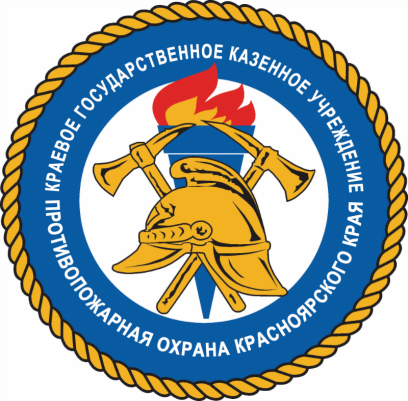 За прошедшие сутки 24 мая 2017 года на территории Красноярского края произошли пожары: 	г.Канск.  В 12:30  произошло возгорание  2-х жилых домов. На 16:05 загорание отходов лесопиления, пожар перешел на жилой сектор (14 домов).  На  23:00 сгорело 64 жилых дома (285 человек, из них по предварительным данным 2 человека погибло, 1 человек госпитализирован).   На  06:00 25.05.2017 пожары ликвидированы. 	г.Лесосибирск.  В Южной части города горит 700 кв.м. деревоперерабатывающего предприятия  ООО «Лесстройэкспорт».  В Северной части города горит 1500 кв. м. деревоперерабатывающего предприятия «Креал».  На  24:00 в п. Стрелка сгорело 37 домов (270 человек).  Жертв, пострадавших нет. На  06:00 25.05.2017 пожары локализованы, в н.п. Стрелка пожары ликвидированы.Дзержинский район, н.п. Дзержинское. В результате возгорания травы произошёл переход огня на 3-х квартирный, 1 этажный, брусовой жилой дом (проживает 2 человека). Дом сгорел. Угрозы распространения огня на соседние дома нет. Жертв, пострадавших нет. На  06:00 25.05.2017 пожар ликвидирован.Нижнеингашский район.  В  п. Тиличет на 23:00 сгорело 13 домов (36 человек).  Жертв, пострадавших нет. На  06:00 25.05.2017 пожары локализованы.Бирилюсский район.  В  п. Малая Кеть на 23:00 сгорело 12 домов (24 человека).  Жертв, пострадавших нет. На  06:00 25.05.2017 пожары ликвидированы. В результате пожаров в Красноярском крае из-за жаркой погоды и сильного ветра, пострадало несколько населённых пунктов. Сгорели в общей сложности более 130 домов, 2 человека погибло, 1 человек госпитализирован. Федеральный уровень реагирования предусматривает, что регионы получат возможность задействовать для ликвидации последствий ЧС резервы и ресурсы федерального центра.По поручению президента России в Красноярский край вылетел глава МЧС России Владимир Пучков, чтобы на месте проконтролировать ход ликвидации последствий крупных пожаров и оказания всесторонней помощи пострадавшим. Также министр проверит работу пунктов временного размещения для жителей пострадавших домов.КГКУ "Противопожарная охрана Красноярского края" напоминает гражданам о запрете разведения открытого огня и проведении пожароопасных работ. БУДЬТЕ БДИТЕЛЬНЫ!!!_______________Инструктор ОППО-42 Шушенского района, Савиных ЮлияОБЪЯВЛЕНИЕСизинский ветеринарный пункт каждый четверг с 13-00 до 16-00 проводит обязательную вакцинацию против бешенства собак и кошек.БЕШЕНСТВО – это неизлечимое заболевание. После появления клинических проявлений спасти человека не удается. Источник возбудителя бешенства – больные животные, выделяющие вирус со слюной и предающие его через укус. Слюна может стать заразной за 8-10 дней до появления признаков болезни. Профилактическую вакцинацию собак и кошек проводят с 2-х месячного возраста однократно с последующей ревакцинацией каждый год.ВАКЦИНАЦИЯ ПРЕДОСТАВЛЯЕТСЯ БЕСПЛАТНО.Сизинский ветеринарный пункт.ул. Песочная, 6а, тел.:8-913-443-93-48ПОЗДРАВЛЕНИЯ	Дорогие наши выпускники 2017!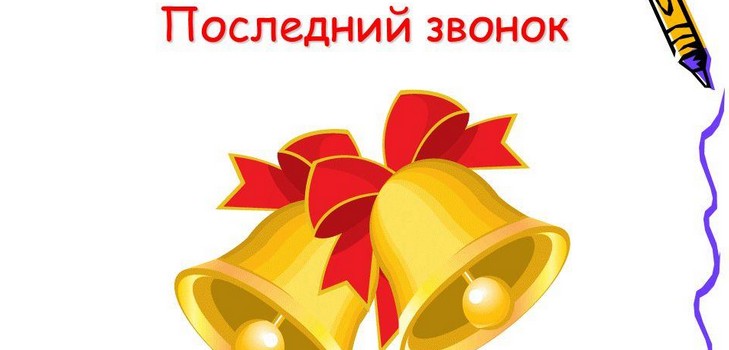  Вот и отзвенел последний школьный звонок! Мы поздравляем вас с окончанием школы. Детство остается за ее порогом, вы вступаете во взрослую жизнь. Сколько всего пронеслось за эти годы: радость от первых побед, упорный труд над собой, бессонные ночи родителей. Помните, какими были ваши первые неумелые шаги в учебе, первые написанные буквы, прочитанные слова? Всё это далеко позади. Впереди у каждого свой путь. Каждый из вас, наверняка, определился с выбором профессии. Теперь все решения вы будете принимать самостоятельно. И только от вас зависит то, как сложится ваша дальнейшая судьба. Легких вам начинаний, удачных свершений, светлого будущего!Глава Сизинского сельсовета               Т. А. Коробейникова    Председатель Совета депутатов              Л. Л. КопнинаУважаемые работники библиотек!В связи с осложнением обстановки с бытовыми и природными пожарами на территории края и установлением сухой ветреной погоды краевой комиссией по предупреждению и ликвидации чрезвычайных ситуаций (КЧС) и обеспечению пожарной безопасности было принято решение ввести режим «чрезвычайная ситуация» на всей территории Красноярского края с 24 мая (Решение КЧС № 22 от 24.05.2017г.).Многим с детства знаком удивительный мир, в который погружаются посетители библиотеки. Особенно хорошо знают это люди старшего поколения, ведь когда-то, чтобы прочитать заветную книгу или взять домой сборник сказок приходилось становиться в очередь. С библиотекарем хотелось подружиться, казалось, что тогда он выдаст заветную книгу быстрее. И, тогда, ты откроешь долгожданные страницы и погрузишься в мир, созданный автором.
Многие приходили в тихие читальные залы, наполненные неповторимым запахом бумаги,    типографской краски, и еще чего-то неуловимого, чтобы написать конспект, позаниматься или просто почитать в тишине. И здесь на помощь приходил библиотекарь, который всегда быстро и точно находил нужную литературу.
Сегодня, несмотря на век Интернета, библиотеки по-прежнему остаются привлекательными для тысяч читателей, которые с удовольствием приходят сюда, чтобы узнать что-то новое, пообщаться, обменяться информацией.
Мы поздравляем нашего библиотекаря с замечательным праздником!
Пусть мир, который Вы создаете для нас, подарит Вам много интересных ощущений! Желаем Вам достатка и благополучия, крепкого здоровья, удачи и много новых произведений, которые Вы рады будете предложить нам, Вашим читателям!
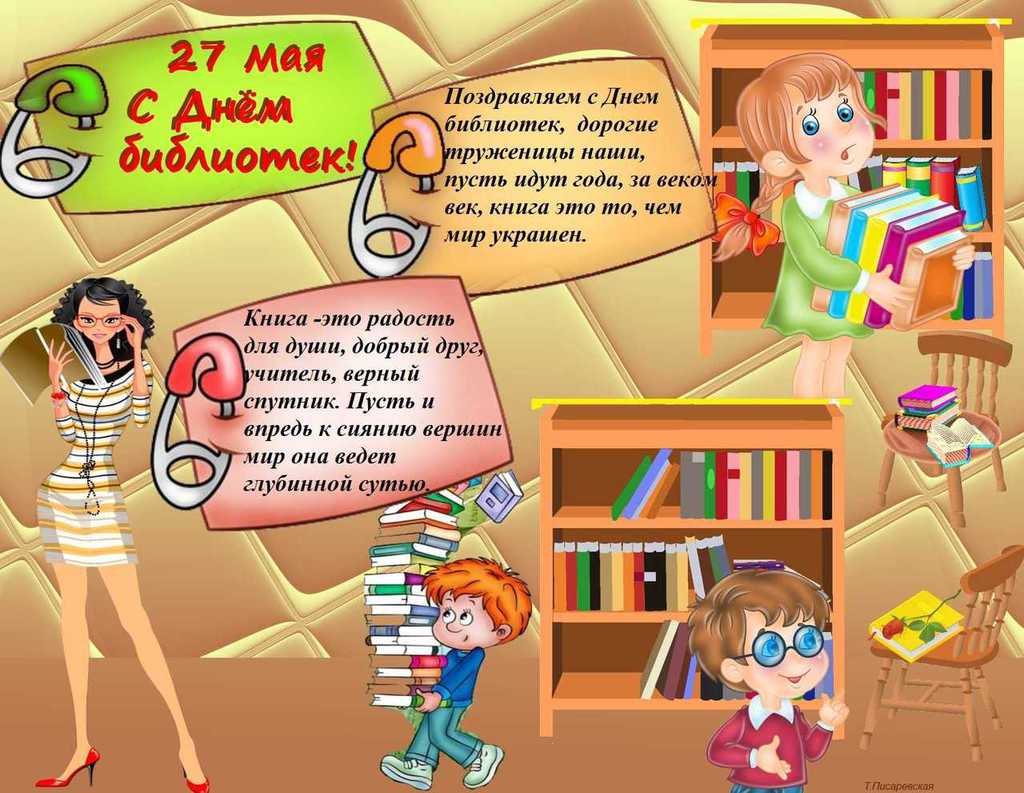 Адрес: 662732,  Красноярский край,               Шушенский р-н, с. Сизая,   ул. Ленина, 86-а                                            Тел. 8(39139)22-6-71, факс: 8(39139) 22-4-31Издание утверждено 3.04.2008 г.  тиражом в 500 экземпляров. Учредитель:                 Администрация            Сизинского сельсовета